Муниципальное дошкольное образовательное учреждение                                               "Детский сад № 64" Заводского района г.СаратоваКонспект проведенияДОД  "Читарики"в средней группе МДОУ "Детский сад № 64"на тему: "Чтение и драматизация стихотворения Ю.Тувима "Овощи"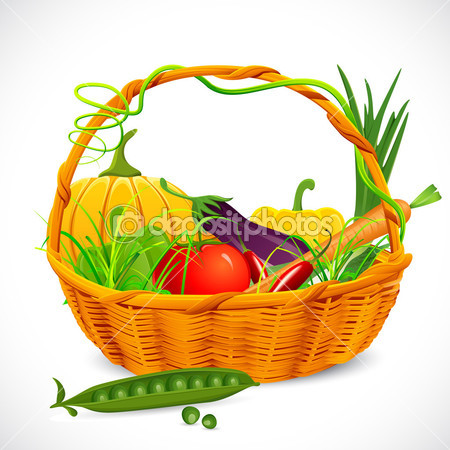 Программное содержание: познакомить детей произведением Ю. Тувима «Овощи», учить его драматизировать. Продолжать учить детей слушать произведение до конца, не перебивая воспитателя. Учить детей отгадывать загадки. Развивать у детей коммуникативные навыки общения со сверстниками.Интеграция образовательных областей: "Речевое развитие", "Познавательное развитие", "Социально-коммуникативное развитие" Оборудование и материал: костюм Хозяюшки (фартук, платок), маски-шапочки для инсценировки , кастрюля; настоящие овощи:свекла,морковь, картофель,капуста,лук; незавершенная композиция «Корзина с овощами», вырезанные силуэты овощей, клей, кисти, салфетки, клеенки на каждого ребенка.Ход :Воспитатель:- Ребята! Осень самое красивое и трудолюбивое время года! Вы согласны со мной? Как вы думаете, почему? (Дети высказывают свои предположения.)- Вот и я пришла к вам с осенними подарками!Ждут здесь овощи ребят, они загадки загадать хотят:1. «Прежде, чем его мы съели,Все наплакаться успели». (Лук)2. «И зелен, и густ. На грядке вырос куст.Покапай немножко, под кустом …картошка».3. «Как надела сто рубах, захрустела на зубах». (Капуста)4. «Красный хвост в землю рос, а зеленый хвост наружи». (Морковь)5. «Хоть я сахарной зовусь, но от дождя я не размокла,Крупна, кругла, сладка на вкус. Узнали вы? Я … (Свекла)Воспитатель: Молодцы, ребята! (Дети рассматривают дары (овощи)- Ребята, а что можно из этих замечательных овощей приготовить, чтобы мы с вами могли угостить друг друга? (Дети предлагают свои варианты блюд).Сейчас я вас познакомлю со стихотворением Ю.Тувима "Овощи", вы его внимательно послушаете, а затем мы в него поиграем.Воспитатель читает стихотворение Ю.Тувима "Овощи"Беседа:- Про что мы с вами читали?  - Кто принёс овощи с базара? - Овощи в корзинке дружили или спорили, кто из них вкуснее? - Что сварила из овощей хозяйка? - В супе все они подружились. Давайте скажем вместе: «И суп овощной оказался неплох».Воспитатель предлагает инсценировать стихотворение. Для этого выбираются желающие дети.Хозяйка однажды с базара пришла (Воспитатель читает, выходит девочка-хозяйка в платочке и показывает в сторону «овощей»)Хозяйка с базара домой принесла: (По очереди выходят «овощи» в масках-шапочках).Картошку,Капусту,Морковку,Горох,Петрушку и свеклу.Ох!.. («Хозяйка» вздыхает и рукой вытирает лоб.Вот овощи спор завели на столе – (Автор.)Кто лучше, вкусней и нужней на земле: («Овощи» спрашивают и ставят руки на пояс.) Картошка? Капуста? Морковка? Горох? Петрушка иль свекла? Ох!.. («Хозяйка» вздыхает и рукой вытирает лоб). Хозяйка тем временем ножик взяла («Хозяйка» изображает рукой ножик и «режет».)И ножиком этим крошить начала: (Дети – «овощи» приседают по очереди.)Картошку,Капусту,Морковку,Горох,Петрушку и свеклу.Ох!.. («Хозяйка» вздыхает и рукой вытирает лоб.)Накрытые крышкою, в душном горшке («Овощи» бегут по кругу друг за другом.)Кипели, кипели в крутом кипятке: («Овощи» останавливаются и называют себя) 
Картошка, Капуста, Морковка, Горох, Петрушка и свекла. Ох!.. («Хозяйка» вздыхает и рукой вытирает лоб.)И суп овощной оказался не плох! (Произнося все вместе.)Двигательная пауза: физминутка "Огород"Для дальнейшей работы дети переходят и садятся за столы, где для каждого ребенка приготовлено рабочее место (клеенка, кисточка, салфетка, клей).Воспитатель показывает детям незавершенную композицию «Корзина с овощами».- Ребята, посмотрите, что это? (Корзина)- Для чего нужна корзина? (В нее можно что-нибудь положить).- Давайте положим в нашу корзину овощи. Воспитатель показывает детям вырезанные из цветной бумаги заготовки овощей. Дети называют, на какой овощ похожа заготовка (лук, картофель, помидор и т.д).- Выберите, какой овощ вы хотите положить в нашу корзину. (Дети берут понравившуюся заготовку).Дети вместе с воспитателем выполняют коллективную работу (приклеивают заготовки «овощей» в «корзину»).- Посмотрите, какая красивая корзина с овощами у нас получилась, давайте повесим ее в раздевалке. Пусть ваши родители увидят, что мы делали сегодня.Подводится итог ДОД, дети называют, что им больше всего понравилось на занятии.